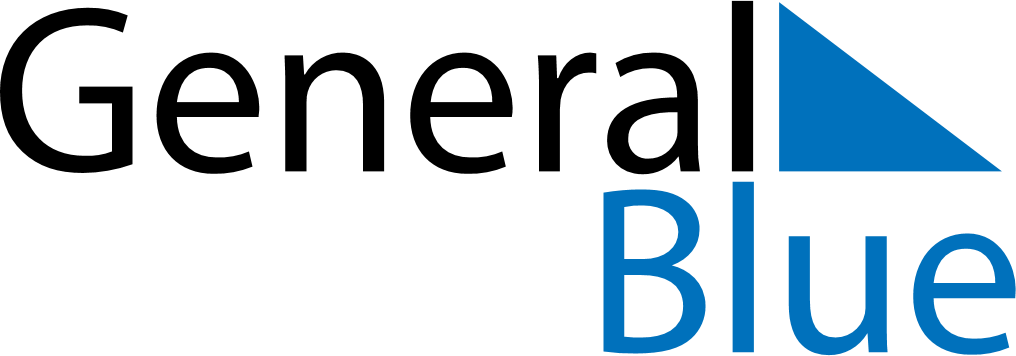 July 2020July 2020July 2020July 2020UruguayUruguayUruguayMondayTuesdayWednesdayThursdayFridaySaturdaySaturdaySunday1234456789101111121314151617181819Constitution DayConstitution Day20212223242525262728293031